Early Years Maths AuditThe purpose of this audit is to help practitioners to develop their understanding and practice for the Specific Area of Maths. For environments to be mathematically rich and to impact on children’s learning, they must be interactive, inclusive, usable, organised and changeable. To achieve this, practitioners need to look at the environment through ‘a child’s eyes’. Name of setting…………………………………………………Person completing audit………………………………………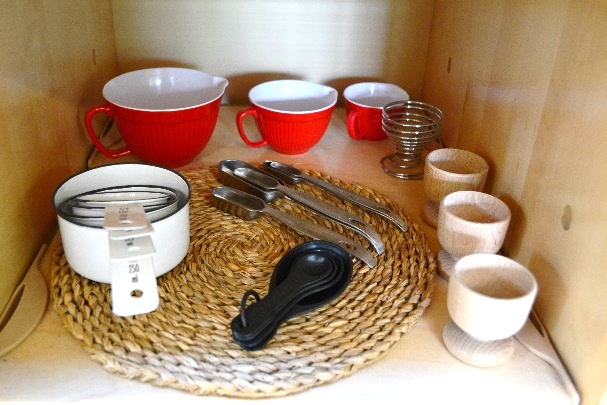 Date started……………………………………………………..Date revisited…………………………………………………..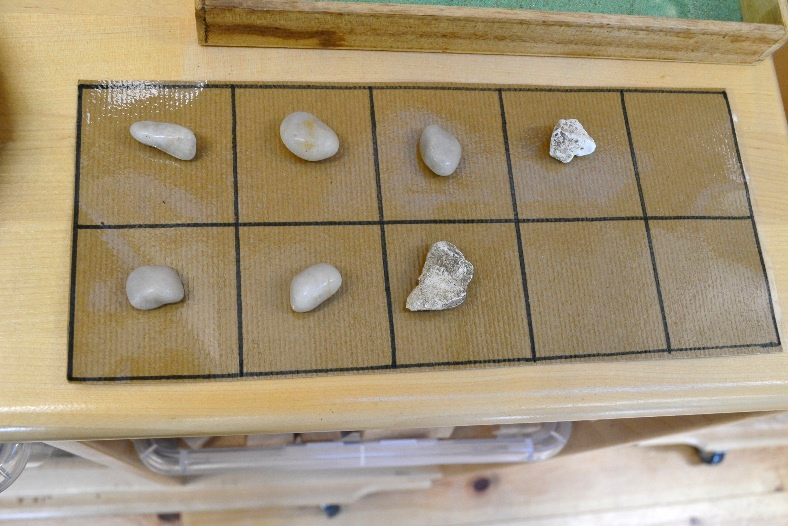 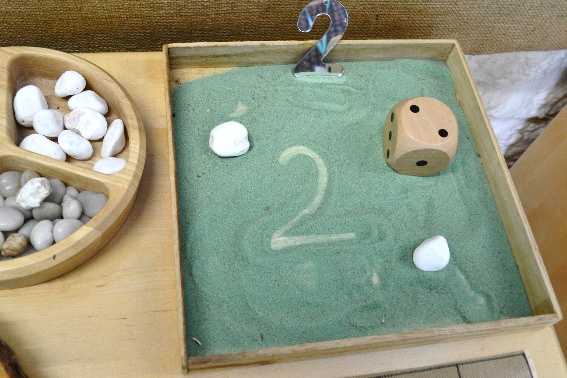 In placeEvidenceActionsStaff knowledge and attitudesThere is a shared understanding of how children develop mathematically amongst the staff – knowledge, concepts, values, importanceMathematical development and the skills required for children to develop mathematically are communicated to parents through newsletters, displays, workshops and meetingsEveryone has a chance to be mathematical (children, parents/carers and staff) Staff are aware of their training needs for maths and CPD opportunities are provided Staff use every opportunity to support, model and develop mathematical languageStaff recognise mathematical opportunities in all areas of the provisionStaff model and encourage problem solving and critical thinkingStaff ensure that pictorial recording and mark making are encouraged as part of the learning process for Maths as well as for LiteracyObservation, Assessment and PlanningStaff use observation to identify what children know and show in mathsStaff use observation to note how children use their mathematical knowledgeStaff use assessments to track children’s mathematical developmentStaff use assessments to inform planning for mathematical developmentStaff plan focused maths experiences to deepen mathematical understandingStaff plan for an environment which supports children in making decisions about their own mathematical developmentStaff plan for STEM activities and experiences (Science, Technology, Engineering and Maths) which encourage children to ask questions, investigate, make predictions and test ideas. Staff motivate children to use maths throughout their playStaff use every day routines to support children’s mathematical understanding and vocabularyInclusive practiceStaff understand cultural perspectives on maths relevant to all children currently in the setting  Staff make adaptations to ensure all children are included in mathematical experiencesResources and interest areas are labelled, with words, pictures, numbers and/or real objectsOpen ended results are acknowledged and the chance to be wrong, make mistakes and test out theories is valuedChildren are actively encouraged and given time to explain their mathematical thinking to adults and childrenChildren’s mathematical ideas, interests and fascinations are followed up Enabling Environments - DisplaysDisplays include numbers that have been typed and handwritten by both adults and childrenDisplays celebrate children’s achievements in mathematics Children have opportunities to display their own mathematical mark makingDisplays include numerals in the environment and in everyday lifeDisplays are interactive and are used to promote children’s exploration and curiosity of mathematicsVisual aids such as timetables are used effectivelyNumbers are displayed in English and other languages and scriptsNumerals, words and number patterns are displayed in a meaningful way (inside and outside)Enabling Environments - ResourcesInvestigation of maths is encouraged through a diverse range of resources and experiencesMathematical resources are accessible throughout the environment, as well as within the mathematics areaChildren’s ways of recording measuring (capacity, length, mass, time) using standard and non-standard methods is evident  The outdoor environment complements and extends the indoor environment regarding mathsAll environments are well organised, inviting and challengingThere are resources and opportunities for maths to take place on a large and small scaleAdults encourage children to sort and match including at tidy up timeChildren access resources and return them independentlyChildren can explore mathematics through movement, e.g. dance, obstacle courses, den-making, travelling games, construction on a large scaleResources to encourage ordering and pattern making are available e.g. a washing line at child height so that children can peg numerals in the correct order or objects to make repeating patternsOpportunities for mathematical mark making are available on a large and small scale both inside and outside.Playground markings or chalked markings support mathematics e.g. shapes, numerals, tracksNumber tracks, number squares and a height chart are accessible and used.A variety of resources and ‘targets’ to support scoring and the use of tallies, e.g. basket-ball hoops, beanbags, quoits, skittles are easily availableStory and information texts that support understanding are accessible and attention is drawn to the mathematical content in an appropriate age-related wayThere is a balance between natural and commercially produced resources to support mathematical exploration Children access games supporting mathematical development independently e.g. lotto, snap, dominoes, track games There are ‘collections’ of objects for children to investigate, sort, sequence, count and make patterns with, e.g. age appropriate resources, boxes, buttons, socks, coins, beads, keys.